Załącznik nr 2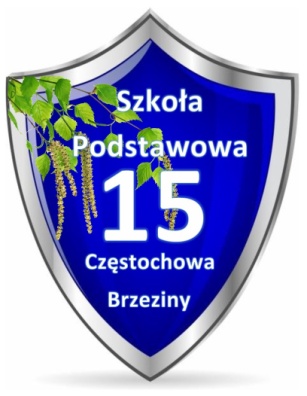 DZIENNICZEKWOLONTARIUSZA……………………………………..Imię i nazwisko wolontariusza……………………Klasa                                                                                                  Opiekunowie: Notatki………………………………………………………………………………………………………………………………………………………………………………………………………………………………………………………………………………………………………………………………………………………………………………………………………………………………………………………………………………………………………………………………………………………………………………………………………………………………………………………………………………………………………………………………………………………………………………………………………………………………………………………………………………………………………………………………………………………………………………………………………………………………………………………………………………………………………………………………………………………………………………………………………………………………………………………………………………………………………………………………………………………………………………………………………………………………………………………………………………………………………………………………………………………………………………………………………………………………………………………………………………………………………………………………………………………………………………………………………………………………………………………………………………………………………………………………………………………………………………………………………………………………………………………………………………………………………………………………………………………………………………………………………………………………………………………………………………………………………………………………………………………………………………………………………………………………………………………………………………………………………………………………………………………………………………………………………………………………………………………………………………………………………………………………………………………………………………………………………………………………………………………………………………………………………………………………………………………………………………………………………………………………………………………………………………………………………………………………………………………………………………………………………………………………………………………………………………………………………………………………………………………………………………………Podsumowanie wolontariatuData rozpoczęcia działalności na rzecz wolontariatu………………………………………Data zakończenia działalności na rzecz wolontariatu……………………………………………………………………………………………                                                                                     Podpisy opiekunów                                                     Lp.InstytucjaPodjęte działaniaPotwierdzenie